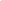 CADASTRO DE MATRÍCULALinha de PesquisaL1 - Formação de Professores e Práticas Pedagógicas    (   )L2 - Políticas Educacionais e Gestão Escolar                  (   )Modalidade:(     (    )  Docente e/ou gestor em exercício na rede de Ensino da Educação Básica   (    ) Demanda Interna: Docente ou Servidor do quadro efetivo da UESC   (    ) Demanda Social: Licenciado que não esteja em exercício   (    ) Cotas étinico raciais (indígenas e autodeclarados negros)IDENTIFICAÇÃOIDENTIFICAÇÃOIDENTIFICAÇÃOIDENTIFICAÇÃOIDENTIFICAÇÃOIDENTIFICAÇÃOIDENTIFICAÇÃOIDENTIFICAÇÃOIDENTIFICAÇÃOIDENTIFICAÇÃOIDENTIFICAÇÃOIDENTIFICAÇÃOIDENTIFICAÇÃOIDENTIFICAÇÃOIDENTIFICAÇÃOIDENTIFICAÇÃOIDENTIFICAÇÃOIDENTIFICAÇÃOIDENTIFICAÇÃOIDENTIFICAÇÃOIDENTIFICAÇÃOIDENTIFICAÇÃOIDENTIFICAÇÃOIDENTIFICAÇÃOIDENTIFICAÇÃOIDENTIFICAÇÃOIDENTIFICAÇÃOIDENTIFICAÇÃONome:Endereço:Bairro:CEP:Cidade/Estado:Cidade/Estado:Cidade/Estado:Cidade/Estado:Cidade/Estado:Cidade/Estado:Tel. Resid.:Tel. Resid.:Tel. Resid.:Tel. Resid.:Celular:Celular:Celular:E-mail:E-mail:E-mail:Estado Civil:Estado Civil:Estado Civil:Estado Civil:Local de Nascimento:Local de Nascimento:Local de Nascimento:Local de Nascimento:Local de Nascimento:Local de Nascimento:Local de Nascimento:Data de Nascimento:Data de Nascimento:Data de Nascimento:Data de Nascimento:Data de Nascimento:Data de Nascimento:Data de Nascimento:Data de Nascimento:Data de Nascimento:Data de Nascimento:Sexo:Sexo:Sexo:Sexo:Sexo:Sexo:Sexo:Cor/Raça:Cor/Raça:Cor/Raça:Cor/Raça:Cor/Raça:Cor/Raça:Cor/Raça:Cor/Raça:Cor/Raça:Cor/Raça:RG:RG:Órgão:Órgão:Órgão:Órgão:Data Expedição:Data Expedição:Data Expedição:Data Expedição:Data Expedição:Nome Pai:Nome Pai:Nome Pai:Nome Pai:Nome Pai:Nome da Mãe:Nome da Mãe:Nome da Mãe:Nome da Mãe:Nome da Mãe:Identidade: RNE (estrangeiros):Identidade: RNE (estrangeiros):Identidade: RNE (estrangeiros):Identidade: RNE (estrangeiros):Identidade: RNE (estrangeiros):Identidade: RNE (estrangeiros):Identidade: RNE (estrangeiros):Identidade: RNE (estrangeiros):Identidade: RNE (estrangeiros):CPF:CPF:Título de Eleitor:Título de Eleitor:Título de Eleitor:Título de Eleitor:Título de Eleitor:Título de Eleitor:Zona:Zona:Zona:Zona:Zona:Seção:Seção:Número do Passaporte (para estrangeiros):Número do Passaporte (para estrangeiros):Número do Passaporte (para estrangeiros):Número do Passaporte (para estrangeiros):Número do Passaporte (para estrangeiros):Número do Passaporte (para estrangeiros):Número do Passaporte (para estrangeiros):Número do Passaporte (para estrangeiros):Curso de Graduação:Curso de Graduação:Curso de Graduação:Curso de Graduação:Curso de Graduação:Curso de Graduação:Curso de Graduação:Instituição:Instituição:Instituição:Instituição:Instituição:Instituição:Instituição:Instituição:Instituição:Instituição:Instituição:Instituição:Pais/UFPais/UFPais/UFPais/UFPais/UFPais/UFPais/UFPais/UFPais/UFAno de conclusão:Ano de conclusão:Ano de conclusão:Ano de conclusão:Ano de conclusão:Ano de conclusão:Ano de conclusão:Curso de Pós-Graduação:Curso de Pós-Graduação:Curso de Pós-Graduação:Curso de Pós-Graduação:Curso de Pós-Graduação:Curso de Pós-Graduação:Curso de Pós-Graduação:Curso de Pós-Graduação:Curso de Pós-Graduação:Curso de Pós-Graduação:Curso de Pós-Graduação:Curso de Pós-Graduação:Curso de Pós-Graduação:Curso de Pós-Graduação:Curso de Pós-Graduação:Curso de Pós-Graduação:Curso de Pós-Graduação:Curso de Pós-Graduação:Curso de Pós-Graduação:Curso de Pós-Graduação:Curso de Pós-Graduação:Curso de Pós-Graduação:Curso de Pós-Graduação:Curso de Pós-Graduação:Curso de Pós-Graduação:Curso de Pós-Graduação:Curso de Pós-Graduação:Curso de Pós-Graduação:Instituição:Instituição:Instituição:Instituição:Instituição:Instituição:Instituição:Instituição:Instituição:Instituição:Instituição:Instituição:Pais/UFPais/UFPais/UFPais/UFPais/UFPais/UFPais/UFPais/UFPais/UFAno de conclusão:Ano de conclusão:Ano de conclusão:Ano de conclusão:Ano de conclusão:Ano de conclusão:Ano de conclusão:   Pretende solicitar bolsa? Sim (  ) Não (  )   Pretende solicitar bolsa? Sim (  ) Não (  )   Pretende solicitar bolsa? Sim (  ) Não (  )   Pretende solicitar bolsa? Sim (  ) Não (  )   Pretende solicitar bolsa? Sim (  ) Não (  )   Pretende solicitar bolsa? Sim (  ) Não (  )   Pretende solicitar bolsa? Sim (  ) Não (  )   Pretende solicitar bolsa? Sim (  ) Não (  )   Pretende solicitar bolsa? Sim (  ) Não (  )   Pretende solicitar bolsa? Sim (  ) Não (  )   Pretende solicitar bolsa? Sim (  ) Não (  )   Pretende solicitar bolsa? Sim (  ) Não (  )   Pretende solicitar bolsa? Sim (  ) Não (  ) Não sendo contemplado com a bolsa, terá condições de cursar? Sim (  ) Não (  ) Não sendo contemplado com a bolsa, terá condições de cursar? Sim (  ) Não (  ) Não sendo contemplado com a bolsa, terá condições de cursar? Sim (  ) Não (  ) Não sendo contemplado com a bolsa, terá condições de cursar? Sim (  ) Não (  ) Não sendo contemplado com a bolsa, terá condições de cursar? Sim (  ) Não (  ) Não sendo contemplado com a bolsa, terá condições de cursar? Sim (  ) Não (  ) Não sendo contemplado com a bolsa, terá condições de cursar? Sim (  ) Não (  ) Não sendo contemplado com a bolsa, terá condições de cursar? Sim (  ) Não (  ) Não sendo contemplado com a bolsa, terá condições de cursar? Sim (  ) Não (  ) Não sendo contemplado com a bolsa, terá condições de cursar? Sim (  ) Não (  ) Não sendo contemplado com a bolsa, terá condições de cursar? Sim (  ) Não (  ) Não sendo contemplado com a bolsa, terá condições de cursar? Sim (  ) Não (  ) Não sendo contemplado com a bolsa, terá condições de cursar? Sim (  ) Não (  ) Não sendo contemplado com a bolsa, terá condições de cursar? Sim (  ) Não (  ) Não sendo contemplado com a bolsa, terá condições de cursar? Sim (  ) Não (  )  Nome ou identificação do empregador:  Nome ou identificação do empregador:  Nome ou identificação do empregador:  Nome ou identificação do empregador:  Nome ou identificação do empregador:  Nome ou identificação do empregador:  Nome ou identificação do empregador:  Nome ou identificação do empregador:  Nome ou identificação do empregador:  Nome ou identificação do empregador:  Nome ou identificação do empregador:  Nome ou identificação do empregador:  Endereço do empregador:  Endereço do empregador:  Endereço do empregador:  Endereço do empregador:  Endereço do empregador:  Endereço do empregador:  Endereço do empregador:  Endereço do empregador:  Endereço do empregador:  Endereço do empregador:  Endereço do empregador:  Endereço do empregador:  Endereço do empregador:  Endereço do empregador:  Endereço do empregador:  Endereço do empregador:  Endereço do empregador:  Endereço do empregador:  Endereço do empregador:  Endereço do empregador: Tempo de Serviço: Tempo de Serviço: Tempo de Serviço: Tempo de Serviço: Tempo de Serviço: Tempo de Serviço: Tempo de Serviço: Tempo de Serviço:Docente/Servidor da UESC: Sim (  )  Não (  )Docente/Servidor da UESC: Sim (  )  Não (  )Docente/Servidor da UESC: Sim (  )  Não (  )Docente/Servidor da UESC: Sim (  )  Não (  )Docente/Servidor da UESC: Sim (  )  Não (  )Docente/Servidor da UESC: Sim (  )  Não (  )Docente/Servidor da UESC: Sim (  )  Não (  )Docente/Servidor da UESC: Sim (  )  Não (  )Lotação:Lotação:Lotação:Lotação:Lotação:Lotação:Lotação:Lotação:Lotação:Quadro Permanente Sim (  ) Não (  ).Quadro Permanente Sim (  ) Não (  ).Quadro Permanente Sim (  ) Não (  ).Quadro Permanente Sim (  ) Não (  ).Quadro Permanente Sim (  ) Não (  ).Quadro Permanente Sim (  ) Não (  ).Quadro Permanente Sim (  ) Não (  ).Quadro Permanente Sim (  ) Não (  ).Quadro ProvisórioSim (  ) Não (  ).Quadro ProvisórioSim (  ) Não (  ).Quadro ProvisórioSim (  ) Não (  ).Pedirá afastamento do vínculo empregatício para realizar o curso? Sim (  ) Não (  ).Pedirá afastamento do vínculo empregatício para realizar o curso? Sim (  ) Não (  ).Pedirá afastamento do vínculo empregatício para realizar o curso? Sim (  ) Não (  ).Pedirá afastamento do vínculo empregatício para realizar o curso? Sim (  ) Não (  ).Pedirá afastamento do vínculo empregatício para realizar o curso? Sim (  ) Não (  ).Pedirá afastamento do vínculo empregatício para realizar o curso? Sim (  ) Não (  ).Pedirá afastamento do vínculo empregatício para realizar o curso? Sim (  ) Não (  ).Pedirá afastamento do vínculo empregatício para realizar o curso? Sim (  ) Não (  ).Pedirá afastamento do vínculo empregatício para realizar o curso? Sim (  ) Não (  ).Pedirá afastamento do vínculo empregatício para realizar o curso? Sim (  ) Não (  ).Pedirá afastamento do vínculo empregatício para realizar o curso? Sim (  ) Não (  ).Pedirá afastamento do vínculo empregatício para realizar o curso? Sim (  ) Não (  ).Pedirá afastamento do vínculo empregatício para realizar o curso? Sim (  ) Não (  ).Pedirá afastamento do vínculo empregatício para realizar o curso? Sim (  ) Não (  ).Pedirá afastamento do vínculo empregatício para realizar o curso? Sim (  ) Não (  ).Pedirá afastamento do vínculo empregatício para realizar o curso? Sim (  ) Não (  ).Pedirá afastamento do vínculo empregatício para realizar o curso? Sim (  ) Não (  ).Pedirá afastamento do vínculo empregatício para realizar o curso? Sim (  ) Não (  ).Pedirá afastamento do vínculo empregatício para realizar o curso? Sim (  ) Não (  ).Pedirá afastamento do vínculo empregatício para realizar o curso? Sim (  ) Não (  ).Pedirá afastamento do vínculo empregatício para realizar o curso? Sim (  ) Não (  ).Pedirá afastamento do vínculo empregatício para realizar o curso? Sim (  ) Não (  ).Pedirá afastamento do vínculo empregatício para realizar o curso? Sim (  ) Não (  ).Pedirá afastamento do vínculo empregatício para realizar o curso? Sim (  ) Não (  ).Pedirá afastamento do vínculo empregatício para realizar o curso? Sim (  ) Não (  ).Pedirá afastamento do vínculo empregatício para realizar o curso? Sim (  ) Não (  ).Pedirá afastamento do vínculo empregatício para realizar o curso? Sim (  ) Não (  ).Pedirá afastamento do vínculo empregatício para realizar o curso? Sim (  ) Não (  ).  Tem necessidades especiais?    Sim (  )  Não (  )  Tem necessidades especiais?    Sim (  )  Não (  )  Tem necessidades especiais?    Sim (  )  Não (  )  Tem necessidades especiais?    Sim (  )  Não (  )  Tem necessidades especiais?    Sim (  )  Não (  )  Tem necessidades especiais?    Sim (  )  Não (  )  Tem necessidades especiais?    Sim (  )  Não (  )  Tem necessidades especiais?    Sim (  )  Não (  )  Tem necessidades especiais?    Sim (  )  Não (  )  Tem necessidades especiais?    Sim (  )  Não (  )  Tem necessidades especiais?    Sim (  )  Não (  )  Tem necessidades especiais?    Sim (  )  Não (  )  Tem necessidades especiais?    Sim (  )  Não (  )  Tem necessidades especiais?    Sim (  )  Não (  )  Tem necessidades especiais?    Sim (  )  Não (  )  Tem necessidades especiais?    Sim (  )  Não (  )  Tem necessidades especiais?    Sim (  )  Não (  )  Tem necessidades especiais?    Sim (  )  Não (  )  Tem necessidades especiais?    Sim (  )  Não (  )  Tem necessidades especiais?    Sim (  )  Não (  )  Tem necessidades especiais?    Sim (  )  Não (  )  Tem necessidades especiais?    Sim (  )  Não (  )  Tem necessidades especiais?    Sim (  )  Não (  )  Tem necessidades especiais?    Sim (  )  Não (  )  Tem necessidades especiais?    Sim (  )  Não (  )  Tem necessidades especiais?    Sim (  )  Não (  )  Tem necessidades especiais?    Sim (  )  Não (  )  Tem necessidades especiais?    Sim (  )  Não (  )   Se afirmativo: Qual deficiência?   Se afirmativo: Qual deficiência?   Se afirmativo: Qual deficiência?   Se afirmativo: Qual deficiência?   Se afirmativo: Qual deficiência?   Se afirmativo: Qual deficiência?   Se afirmativo: Qual deficiência?   Se afirmativo: Qual deficiência?   Se afirmativo: Qual deficiência?   Se afirmativo: Qual deficiência?   Se afirmativo: Qual deficiência?   Se afirmativo: Qual deficiência?   Se afirmativo: Qual deficiência?   Se afirmativo: Qual deficiência?   Se afirmativo: Qual deficiência?   Se afirmativo: Qual deficiência?   Se afirmativo: Qual deficiência?   Se afirmativo: Qual deficiência?   Se afirmativo: Qual deficiência?   Se afirmativo: Qual deficiência?   Se afirmativo: Qual deficiência?   Se afirmativo: Qual deficiência?   Se afirmativo: Qual deficiência?   Se afirmativo: Qual deficiência?   Se afirmativo: Qual deficiência?   Se afirmativo: Qual deficiência?   Se afirmativo: Qual deficiência?   Se afirmativo: Qual deficiência?DeclaraçãoDeclaro, para os devidos fins, ter conhecimento de que:São condições para admissão no Curso Mestrado Profissional em Educação/PPGE - Formação de Professores da Educação Básica:Apresentar todos os documentos solicitados para matrícula;Estou ciente e de acordo com o Regimento Interno do Programa;A seleção terá validade para matrícula apenas no semestre realizado.O candidato que não efetivar sua matrícula perderá o direito à vaga que poderá ser preenchida por aquele imediatamente classificado.Esta matrícula será anulada irrevogavelmente caso as informações prestadas nesta ficha não possam ser comprovadas.Campus Prof. Soane Nazaré de Andrade, em ______ de ________________de ______________________________________________________Assinatura do(a) Aluno(a)DeclaraçãoDeclaro, para os devidos fins, ter conhecimento de que:São condições para admissão no Curso Mestrado Profissional em Educação/PPGE - Formação de Professores da Educação Básica:Apresentar todos os documentos solicitados para matrícula;Estou ciente e de acordo com o Regimento Interno do Programa;A seleção terá validade para matrícula apenas no semestre realizado.O candidato que não efetivar sua matrícula perderá o direito à vaga que poderá ser preenchida por aquele imediatamente classificado.Esta matrícula será anulada irrevogavelmente caso as informações prestadas nesta ficha não possam ser comprovadas.Campus Prof. Soane Nazaré de Andrade, em ______ de ________________de ______________________________________________________Assinatura do(a) Aluno(a)DeclaraçãoDeclaro, para os devidos fins, ter conhecimento de que:São condições para admissão no Curso Mestrado Profissional em Educação/PPGE - Formação de Professores da Educação Básica:Apresentar todos os documentos solicitados para matrícula;Estou ciente e de acordo com o Regimento Interno do Programa;A seleção terá validade para matrícula apenas no semestre realizado.O candidato que não efetivar sua matrícula perderá o direito à vaga que poderá ser preenchida por aquele imediatamente classificado.Esta matrícula será anulada irrevogavelmente caso as informações prestadas nesta ficha não possam ser comprovadas.Campus Prof. Soane Nazaré de Andrade, em ______ de ________________de ______________________________________________________Assinatura do(a) Aluno(a)DeclaraçãoDeclaro, para os devidos fins, ter conhecimento de que:São condições para admissão no Curso Mestrado Profissional em Educação/PPGE - Formação de Professores da Educação Básica:Apresentar todos os documentos solicitados para matrícula;Estou ciente e de acordo com o Regimento Interno do Programa;A seleção terá validade para matrícula apenas no semestre realizado.O candidato que não efetivar sua matrícula perderá o direito à vaga que poderá ser preenchida por aquele imediatamente classificado.Esta matrícula será anulada irrevogavelmente caso as informações prestadas nesta ficha não possam ser comprovadas.Campus Prof. Soane Nazaré de Andrade, em ______ de ________________de ______________________________________________________Assinatura do(a) Aluno(a)DeclaraçãoDeclaro, para os devidos fins, ter conhecimento de que:São condições para admissão no Curso Mestrado Profissional em Educação/PPGE - Formação de Professores da Educação Básica:Apresentar todos os documentos solicitados para matrícula;Estou ciente e de acordo com o Regimento Interno do Programa;A seleção terá validade para matrícula apenas no semestre realizado.O candidato que não efetivar sua matrícula perderá o direito à vaga que poderá ser preenchida por aquele imediatamente classificado.Esta matrícula será anulada irrevogavelmente caso as informações prestadas nesta ficha não possam ser comprovadas.Campus Prof. Soane Nazaré de Andrade, em ______ de ________________de ______________________________________________________Assinatura do(a) Aluno(a)DeclaraçãoDeclaro, para os devidos fins, ter conhecimento de que:São condições para admissão no Curso Mestrado Profissional em Educação/PPGE - Formação de Professores da Educação Básica:Apresentar todos os documentos solicitados para matrícula;Estou ciente e de acordo com o Regimento Interno do Programa;A seleção terá validade para matrícula apenas no semestre realizado.O candidato que não efetivar sua matrícula perderá o direito à vaga que poderá ser preenchida por aquele imediatamente classificado.Esta matrícula será anulada irrevogavelmente caso as informações prestadas nesta ficha não possam ser comprovadas.Campus Prof. Soane Nazaré de Andrade, em ______ de ________________de ______________________________________________________Assinatura do(a) Aluno(a)DeclaraçãoDeclaro, para os devidos fins, ter conhecimento de que:São condições para admissão no Curso Mestrado Profissional em Educação/PPGE - Formação de Professores da Educação Básica:Apresentar todos os documentos solicitados para matrícula;Estou ciente e de acordo com o Regimento Interno do Programa;A seleção terá validade para matrícula apenas no semestre realizado.O candidato que não efetivar sua matrícula perderá o direito à vaga que poderá ser preenchida por aquele imediatamente classificado.Esta matrícula será anulada irrevogavelmente caso as informações prestadas nesta ficha não possam ser comprovadas.Campus Prof. Soane Nazaré de Andrade, em ______ de ________________de ______________________________________________________Assinatura do(a) Aluno(a)DeclaraçãoDeclaro, para os devidos fins, ter conhecimento de que:São condições para admissão no Curso Mestrado Profissional em Educação/PPGE - Formação de Professores da Educação Básica:Apresentar todos os documentos solicitados para matrícula;Estou ciente e de acordo com o Regimento Interno do Programa;A seleção terá validade para matrícula apenas no semestre realizado.O candidato que não efetivar sua matrícula perderá o direito à vaga que poderá ser preenchida por aquele imediatamente classificado.Esta matrícula será anulada irrevogavelmente caso as informações prestadas nesta ficha não possam ser comprovadas.Campus Prof. Soane Nazaré de Andrade, em ______ de ________________de ______________________________________________________Assinatura do(a) Aluno(a)DeclaraçãoDeclaro, para os devidos fins, ter conhecimento de que:São condições para admissão no Curso Mestrado Profissional em Educação/PPGE - Formação de Professores da Educação Básica:Apresentar todos os documentos solicitados para matrícula;Estou ciente e de acordo com o Regimento Interno do Programa;A seleção terá validade para matrícula apenas no semestre realizado.O candidato que não efetivar sua matrícula perderá o direito à vaga que poderá ser preenchida por aquele imediatamente classificado.Esta matrícula será anulada irrevogavelmente caso as informações prestadas nesta ficha não possam ser comprovadas.Campus Prof. Soane Nazaré de Andrade, em ______ de ________________de ______________________________________________________Assinatura do(a) Aluno(a)DeclaraçãoDeclaro, para os devidos fins, ter conhecimento de que:São condições para admissão no Curso Mestrado Profissional em Educação/PPGE - Formação de Professores da Educação Básica:Apresentar todos os documentos solicitados para matrícula;Estou ciente e de acordo com o Regimento Interno do Programa;A seleção terá validade para matrícula apenas no semestre realizado.O candidato que não efetivar sua matrícula perderá o direito à vaga que poderá ser preenchida por aquele imediatamente classificado.Esta matrícula será anulada irrevogavelmente caso as informações prestadas nesta ficha não possam ser comprovadas.Campus Prof. Soane Nazaré de Andrade, em ______ de ________________de ______________________________________________________Assinatura do(a) Aluno(a)DeclaraçãoDeclaro, para os devidos fins, ter conhecimento de que:São condições para admissão no Curso Mestrado Profissional em Educação/PPGE - Formação de Professores da Educação Básica:Apresentar todos os documentos solicitados para matrícula;Estou ciente e de acordo com o Regimento Interno do Programa;A seleção terá validade para matrícula apenas no semestre realizado.O candidato que não efetivar sua matrícula perderá o direito à vaga que poderá ser preenchida por aquele imediatamente classificado.Esta matrícula será anulada irrevogavelmente caso as informações prestadas nesta ficha não possam ser comprovadas.Campus Prof. Soane Nazaré de Andrade, em ______ de ________________de ______________________________________________________Assinatura do(a) Aluno(a)DeclaraçãoDeclaro, para os devidos fins, ter conhecimento de que:São condições para admissão no Curso Mestrado Profissional em Educação/PPGE - Formação de Professores da Educação Básica:Apresentar todos os documentos solicitados para matrícula;Estou ciente e de acordo com o Regimento Interno do Programa;A seleção terá validade para matrícula apenas no semestre realizado.O candidato que não efetivar sua matrícula perderá o direito à vaga que poderá ser preenchida por aquele imediatamente classificado.Esta matrícula será anulada irrevogavelmente caso as informações prestadas nesta ficha não possam ser comprovadas.Campus Prof. Soane Nazaré de Andrade, em ______ de ________________de ______________________________________________________Assinatura do(a) Aluno(a)DeclaraçãoDeclaro, para os devidos fins, ter conhecimento de que:São condições para admissão no Curso Mestrado Profissional em Educação/PPGE - Formação de Professores da Educação Básica:Apresentar todos os documentos solicitados para matrícula;Estou ciente e de acordo com o Regimento Interno do Programa;A seleção terá validade para matrícula apenas no semestre realizado.O candidato que não efetivar sua matrícula perderá o direito à vaga que poderá ser preenchida por aquele imediatamente classificado.Esta matrícula será anulada irrevogavelmente caso as informações prestadas nesta ficha não possam ser comprovadas.Campus Prof. Soane Nazaré de Andrade, em ______ de ________________de ______________________________________________________Assinatura do(a) Aluno(a)DeclaraçãoDeclaro, para os devidos fins, ter conhecimento de que:São condições para admissão no Curso Mestrado Profissional em Educação/PPGE - Formação de Professores da Educação Básica:Apresentar todos os documentos solicitados para matrícula;Estou ciente e de acordo com o Regimento Interno do Programa;A seleção terá validade para matrícula apenas no semestre realizado.O candidato que não efetivar sua matrícula perderá o direito à vaga que poderá ser preenchida por aquele imediatamente classificado.Esta matrícula será anulada irrevogavelmente caso as informações prestadas nesta ficha não possam ser comprovadas.Campus Prof. Soane Nazaré de Andrade, em ______ de ________________de ______________________________________________________Assinatura do(a) Aluno(a)DeclaraçãoDeclaro, para os devidos fins, ter conhecimento de que:São condições para admissão no Curso Mestrado Profissional em Educação/PPGE - Formação de Professores da Educação Básica:Apresentar todos os documentos solicitados para matrícula;Estou ciente e de acordo com o Regimento Interno do Programa;A seleção terá validade para matrícula apenas no semestre realizado.O candidato que não efetivar sua matrícula perderá o direito à vaga que poderá ser preenchida por aquele imediatamente classificado.Esta matrícula será anulada irrevogavelmente caso as informações prestadas nesta ficha não possam ser comprovadas.Campus Prof. Soane Nazaré de Andrade, em ______ de ________________de ______________________________________________________Assinatura do(a) Aluno(a)DeclaraçãoDeclaro, para os devidos fins, ter conhecimento de que:São condições para admissão no Curso Mestrado Profissional em Educação/PPGE - Formação de Professores da Educação Básica:Apresentar todos os documentos solicitados para matrícula;Estou ciente e de acordo com o Regimento Interno do Programa;A seleção terá validade para matrícula apenas no semestre realizado.O candidato que não efetivar sua matrícula perderá o direito à vaga que poderá ser preenchida por aquele imediatamente classificado.Esta matrícula será anulada irrevogavelmente caso as informações prestadas nesta ficha não possam ser comprovadas.Campus Prof. Soane Nazaré de Andrade, em ______ de ________________de ______________________________________________________Assinatura do(a) Aluno(a)DeclaraçãoDeclaro, para os devidos fins, ter conhecimento de que:São condições para admissão no Curso Mestrado Profissional em Educação/PPGE - Formação de Professores da Educação Básica:Apresentar todos os documentos solicitados para matrícula;Estou ciente e de acordo com o Regimento Interno do Programa;A seleção terá validade para matrícula apenas no semestre realizado.O candidato que não efetivar sua matrícula perderá o direito à vaga que poderá ser preenchida por aquele imediatamente classificado.Esta matrícula será anulada irrevogavelmente caso as informações prestadas nesta ficha não possam ser comprovadas.Campus Prof. Soane Nazaré de Andrade, em ______ de ________________de ______________________________________________________Assinatura do(a) Aluno(a)DeclaraçãoDeclaro, para os devidos fins, ter conhecimento de que:São condições para admissão no Curso Mestrado Profissional em Educação/PPGE - Formação de Professores da Educação Básica:Apresentar todos os documentos solicitados para matrícula;Estou ciente e de acordo com o Regimento Interno do Programa;A seleção terá validade para matrícula apenas no semestre realizado.O candidato que não efetivar sua matrícula perderá o direito à vaga que poderá ser preenchida por aquele imediatamente classificado.Esta matrícula será anulada irrevogavelmente caso as informações prestadas nesta ficha não possam ser comprovadas.Campus Prof. Soane Nazaré de Andrade, em ______ de ________________de ______________________________________________________Assinatura do(a) Aluno(a)DeclaraçãoDeclaro, para os devidos fins, ter conhecimento de que:São condições para admissão no Curso Mestrado Profissional em Educação/PPGE - Formação de Professores da Educação Básica:Apresentar todos os documentos solicitados para matrícula;Estou ciente e de acordo com o Regimento Interno do Programa;A seleção terá validade para matrícula apenas no semestre realizado.O candidato que não efetivar sua matrícula perderá o direito à vaga que poderá ser preenchida por aquele imediatamente classificado.Esta matrícula será anulada irrevogavelmente caso as informações prestadas nesta ficha não possam ser comprovadas.Campus Prof. Soane Nazaré de Andrade, em ______ de ________________de ______________________________________________________Assinatura do(a) Aluno(a)DeclaraçãoDeclaro, para os devidos fins, ter conhecimento de que:São condições para admissão no Curso Mestrado Profissional em Educação/PPGE - Formação de Professores da Educação Básica:Apresentar todos os documentos solicitados para matrícula;Estou ciente e de acordo com o Regimento Interno do Programa;A seleção terá validade para matrícula apenas no semestre realizado.O candidato que não efetivar sua matrícula perderá o direito à vaga que poderá ser preenchida por aquele imediatamente classificado.Esta matrícula será anulada irrevogavelmente caso as informações prestadas nesta ficha não possam ser comprovadas.Campus Prof. Soane Nazaré de Andrade, em ______ de ________________de ______________________________________________________Assinatura do(a) Aluno(a)DeclaraçãoDeclaro, para os devidos fins, ter conhecimento de que:São condições para admissão no Curso Mestrado Profissional em Educação/PPGE - Formação de Professores da Educação Básica:Apresentar todos os documentos solicitados para matrícula;Estou ciente e de acordo com o Regimento Interno do Programa;A seleção terá validade para matrícula apenas no semestre realizado.O candidato que não efetivar sua matrícula perderá o direito à vaga que poderá ser preenchida por aquele imediatamente classificado.Esta matrícula será anulada irrevogavelmente caso as informações prestadas nesta ficha não possam ser comprovadas.Campus Prof. Soane Nazaré de Andrade, em ______ de ________________de ______________________________________________________Assinatura do(a) Aluno(a)DeclaraçãoDeclaro, para os devidos fins, ter conhecimento de que:São condições para admissão no Curso Mestrado Profissional em Educação/PPGE - Formação de Professores da Educação Básica:Apresentar todos os documentos solicitados para matrícula;Estou ciente e de acordo com o Regimento Interno do Programa;A seleção terá validade para matrícula apenas no semestre realizado.O candidato que não efetivar sua matrícula perderá o direito à vaga que poderá ser preenchida por aquele imediatamente classificado.Esta matrícula será anulada irrevogavelmente caso as informações prestadas nesta ficha não possam ser comprovadas.Campus Prof. Soane Nazaré de Andrade, em ______ de ________________de ______________________________________________________Assinatura do(a) Aluno(a)DeclaraçãoDeclaro, para os devidos fins, ter conhecimento de que:São condições para admissão no Curso Mestrado Profissional em Educação/PPGE - Formação de Professores da Educação Básica:Apresentar todos os documentos solicitados para matrícula;Estou ciente e de acordo com o Regimento Interno do Programa;A seleção terá validade para matrícula apenas no semestre realizado.O candidato que não efetivar sua matrícula perderá o direito à vaga que poderá ser preenchida por aquele imediatamente classificado.Esta matrícula será anulada irrevogavelmente caso as informações prestadas nesta ficha não possam ser comprovadas.Campus Prof. Soane Nazaré de Andrade, em ______ de ________________de ______________________________________________________Assinatura do(a) Aluno(a)DeclaraçãoDeclaro, para os devidos fins, ter conhecimento de que:São condições para admissão no Curso Mestrado Profissional em Educação/PPGE - Formação de Professores da Educação Básica:Apresentar todos os documentos solicitados para matrícula;Estou ciente e de acordo com o Regimento Interno do Programa;A seleção terá validade para matrícula apenas no semestre realizado.O candidato que não efetivar sua matrícula perderá o direito à vaga que poderá ser preenchida por aquele imediatamente classificado.Esta matrícula será anulada irrevogavelmente caso as informações prestadas nesta ficha não possam ser comprovadas.Campus Prof. Soane Nazaré de Andrade, em ______ de ________________de ______________________________________________________Assinatura do(a) Aluno(a)DeclaraçãoDeclaro, para os devidos fins, ter conhecimento de que:São condições para admissão no Curso Mestrado Profissional em Educação/PPGE - Formação de Professores da Educação Básica:Apresentar todos os documentos solicitados para matrícula;Estou ciente e de acordo com o Regimento Interno do Programa;A seleção terá validade para matrícula apenas no semestre realizado.O candidato que não efetivar sua matrícula perderá o direito à vaga que poderá ser preenchida por aquele imediatamente classificado.Esta matrícula será anulada irrevogavelmente caso as informações prestadas nesta ficha não possam ser comprovadas.Campus Prof. Soane Nazaré de Andrade, em ______ de ________________de ______________________________________________________Assinatura do(a) Aluno(a)DeclaraçãoDeclaro, para os devidos fins, ter conhecimento de que:São condições para admissão no Curso Mestrado Profissional em Educação/PPGE - Formação de Professores da Educação Básica:Apresentar todos os documentos solicitados para matrícula;Estou ciente e de acordo com o Regimento Interno do Programa;A seleção terá validade para matrícula apenas no semestre realizado.O candidato que não efetivar sua matrícula perderá o direito à vaga que poderá ser preenchida por aquele imediatamente classificado.Esta matrícula será anulada irrevogavelmente caso as informações prestadas nesta ficha não possam ser comprovadas.Campus Prof. Soane Nazaré de Andrade, em ______ de ________________de ______________________________________________________Assinatura do(a) Aluno(a)DeclaraçãoDeclaro, para os devidos fins, ter conhecimento de que:São condições para admissão no Curso Mestrado Profissional em Educação/PPGE - Formação de Professores da Educação Básica:Apresentar todos os documentos solicitados para matrícula;Estou ciente e de acordo com o Regimento Interno do Programa;A seleção terá validade para matrícula apenas no semestre realizado.O candidato que não efetivar sua matrícula perderá o direito à vaga que poderá ser preenchida por aquele imediatamente classificado.Esta matrícula será anulada irrevogavelmente caso as informações prestadas nesta ficha não possam ser comprovadas.Campus Prof. Soane Nazaré de Andrade, em ______ de ________________de ______________________________________________________Assinatura do(a) Aluno(a)DeclaraçãoDeclaro, para os devidos fins, ter conhecimento de que:São condições para admissão no Curso Mestrado Profissional em Educação/PPGE - Formação de Professores da Educação Básica:Apresentar todos os documentos solicitados para matrícula;Estou ciente e de acordo com o Regimento Interno do Programa;A seleção terá validade para matrícula apenas no semestre realizado.O candidato que não efetivar sua matrícula perderá o direito à vaga que poderá ser preenchida por aquele imediatamente classificado.Esta matrícula será anulada irrevogavelmente caso as informações prestadas nesta ficha não possam ser comprovadas.Campus Prof. Soane Nazaré de Andrade, em ______ de ________________de ______________________________________________________Assinatura do(a) Aluno(a)